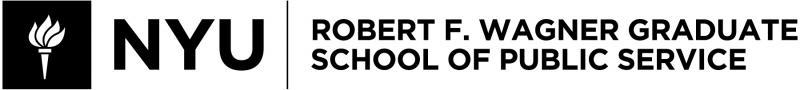 PADM GP 2170-Fall 2021Performance Management & Measurement (PMM)Instructor and Grader InformationCourse InformationCourse Prerequisites Management and Leadership CORE-GP-1020 or Approved Waiver from the CourseCourse DescriptionIn recent years leaders in both the public and non-profit sectors have expressed a need for employees with expertise in performance measurement and management. This course focuses on the fundamentals of performance measurement and management systems and demonstrates how they are critical from a mission, strategic, funding, transparency and accountability perspective in public, non-profit and healthcare settings. It will cover not only how to select appropriate measures, but also how to implement a performance management system and use performance measures in managing towards excellence in an organization. In addition, the course will highlight the need for leadership and management acumen to ensure success in achieving meaningful, significant, and lasting results.Course and Learning ObjectivesThe course combines conceptual and experiential approaches to performance measurement and management.  Working in 3-5 person teams, students will choose from several programs or organizations, described below, that they are interested in learning more. Students will be required to develop a performance management and measurement system for a program they choose in the government or nonprofit sector.  (In addition to the options provided, a student group can choose a program, organization, or issue of interest.) The final project for the semester will require your team to present the totality of what you have learned to a potential employer in a memorandum as well as prepare a presentation for the class. Case studies, exercises, readings, and in-class discussions will introduce key concepts and useful ways of thinking about performance measurement and management from different perspectives. In addition, students will have ample opportunities to apply theories and concepts to programs, organizations, and issues that they care about. The exercises require students to apply their insights and practice analytical skills. The written case study assignments require you to consolidate your insight and practice your analytical and communication skills.There are several learning objectives that will cut across our classes:Understand the social, political, economic, and technical environments within which performance must be measured.Describe and use performance measurement for improving outcomes and accountability.Critically analyze a performance measurement system.Approach performance measurement based on different stakeholder needs and expectations.Describe and use performance management tools in a specific government or nonprofit context.Develop a performance management for a government or non-profit organization.Understand the key success factors for and challenges to successful use of performance management.The course will help you develop several skillsets:Goal setting and development.Creating a logic modelIdentifying outcomesIdentifying performance deficitsStrategies for improving performanceBenchmarking goals and indicatorsLearning Assessment TableRequired ReadingsTextbookHatry, Harry P., Performance Measurement: Getting Results, Second Edition, 2006, The Urban Institute Press, ISBN: 9780877667346. Hereafter referred to as Getting Results.Poister, T. H., Aristiguenta, M. P., Hall, J. L., Managing and Measuring Performance in Public and Nonprofit Organizations: An Integrated Approach, 2nd Edition, John Wiley & Sons, 2015, ISBN 9781118439050. (This book can be accessed online through the NYU Library site FOR FREE!!!!!!) Hereafter referred to as Managing and Measuring.Case Study Course PackA course pack containing the case studies is available for purchase here. Additional Relevant Supplemental Readings-Provided FOR FREE on Brightspace!Hunter, David E.K. (2013). Working Hard & Working Well – A Practical Guide to Performance Management for Leaders Serving Children, Adults, and Families. Hunter Consulting, LLC. Hereafter referred to as Working Hard.Penna, R., Berger, K., The Nonprofit Outcomes Toolbox: A Complete Guide to Program Effectiveness, Performance Measurement, and Results, 1st Edition, John Wiley & Sons, 2011, Online ISBN: 9781118386835, Print ISBN: 9781118004500. Select chapters 1, 2, 3, 4 provided. Hereafter referred to as Toolbox.United Way, Measuring Program Outcomes: A Practical Approach. Hereafter referred to as Practical.Morino, Mario. (2011). Leap of Reason – Managing to Outcomes in an Era of Scarcity. Venture Philanthropy Partners Publications. Hereafter referred to as Leap.ArticlesWe will be reading several articles that are accessible from the New York University Library website or that will be made available as a pdf on Brightspace.Assessment Assignments and EvaluationIndividual Assessment, 60.0%Program Area, Agency Focus Area Selection, 5.0%Participation: contribution to discussion & learning, 45.0%Case Study Memos (30.0%):We will be reading 10 case studies (there are a total of 12 cases, but one of the cases is in three parts). The cases are included in the Harvard Coursepack that you are required to purchase.  You will be required to submit a no more than one and a half-page summary answering the questions posted on Brightspace about each of the case studies. Reading and reflecting on the case studies is an important part of the course work. Productive discussion depends on you reading and analyzing the materials beforehand and presenting your thoughts and analysis supported by the readings.Weekly Class Session Participation (15.0%):Performance Measurement and Management is an exciting area.  You will encounter something daily that you will want to change for the better or to acknowledge when it is done well, and critique it when it is not.  Undoubtedly you will notice these areas and be able to determine whether the performance is being measured or managed and how you might measure and manage the area differently.   Each of us brings different and relevant experiences to the classroom, so we will be learning from each other, challenging our assumptions and trying to understand the assumptions that drive our colleagues’ thoughts and ideas. During our discussions and exercises, you will be called on to analyze the situation at hand and share recommendations. The only way to conduct a sharp analysis and contribute insightful comments is if you read the textbook, any cases, and assigned articles carefully and complete all exercises, reflecting on how they inform situations you have experienced.Performance Management & Measurement System Memorandum, 10.0%You are required to complete and submit a final individual memorandum.  For this memorandum, you will assume that you have done such a phenomenal job setting up a performance management and measurement system for the focus area you worked on with your team that you have been asked to present all that you have learned to a group of senior managers who are skeptical about measuring performance and management.  Prepare a 3 to 5-page memorandum that summarizes your team’s work and provide your strongest arguments to support why you believe a performance management and measurement system is important and needed. Refer to two readings from the course including one of your favorite case studies to bolster your arguments.Team Assessments, 40%Background Memorandum, 3.0%You will be required to select a program or agency, that will be your focus area for the semester. Your task will be to develop a performance management and measurement system for the program or agency you select by applying the week-by-week lessons that we learn. After you select your focus area/organization/agency, you will be required to research information about the area/organization/agency. As a team, you will prepare and submit a no more than two-page memo describing what you have learned about the area that will be your team’s focus.  The memo should include an overarching and inspiring goal for the area.  The memo should also include any information that you have learned about, if and, how the area/organization/agency measures performance now.Mission, Objectives, Customers, 4.0%As a team, you will in no more than 4 pages, review the program’s or agency’s mission and craft a new outcome focused mission statement if needed. You will also describe your ideas for what should be the program’s or agency’s objectives. Finally, you will clearly identify the program’s or agency’s customers.Logic Model and Outcomes, 6.0%As a team, you will in no more than 4 pages, including a one-page graphic, prepare and submit the following:Identify key activities including the inputs that are consumed, the outputs that are created, and the initial, intermediate, and final outcomes that the activities the organization/agency hope to bring about.Using the information from A, organize a graphical representation of the program logic that clearly relates each major program activity to its inputs, outputs, and outcomes that are generated.Draft an explanatory narrative that explains the graphic logic model in greater detail. Indicators, 5.0%As a team, you must determine what needs to be measured in your area.  Since you know “you get what you measure”, one of the most important decisions you must make as a manager is determining indicators that are informed by the outcomes you articulate.  In a no more than 3-page memo, do the following:For the outcomes identified in the logic model assignment (after revision if needed), identify a series of 2-3 key indicators that you think are most important in determining performance. Also, identify indicators for your inputs and outputs.Make sure the indicators are drafted in a way that is S.M.A.R.T.Gathering Data, 4.0%For the specific indicators that you will use be sure to: articulate your strategic goals; identify the source of the data, its form, how you plan to collect it, and when and with what frequency; what steps you will take to ensure that the data is reliable and that people do not “cheat”..Benchmarking, 6.0%Now that you have identified your program logic and established outcomes and indicators, you will compare what you have developed to other organizations and or agencies in the public, nonprofit, and private sectors.  Here you will:Identify 2-3 relevant programs or organizations that will serve as your benchmark group.Examine these programs to determine which, if any, performance measures they are using.  Report and compare the measures used by each group and highlight differences that exist across the groups. Compare the benchmark group’s measures to the outcomes and indicators your team selected.Based on what you have learned, select a core group of measures that you will use annually to examine your program’s/organization’s performance against the benchmark group.  (As it is a distinct possibility that you may have developed measures that are not used by others, include a paragraph that you will send to the other programs/ organizations convincing them why you believe the measures that your team identified are important.)Set performance targets based on the benchmark group or another mechanism for each measure and indicator.Performance Management & Measurement System Presentation (2), (5%/7%) 12.0%Each team will have two opportunities to present the team logic model, measurements, indicators, data collection plan, and benchmarking ideas to the class as a whole or to another team or teams. (In addition, I may invite a group of managers and leaders with subject matter expertise to attend the presentations.) The purpose of these presentations will be to learn from each other by honing our ability to not only create a performance management and measurement system but to also offer suggestions as if we are a client/customer for the particular focus area.Assignment InstructionsFor Individual Case Study Memos Read the case you purchased and downloaded from the coursepack. Analyze the cases independently and recommend a course of action specific to the case. Your analysis will be in the form of a written memo and is not to exceed two single-spaced pages. In preparing to answer the questions that are posed think about: The problem as you see it; Your thoughts about and experience, if any, with the issues presented in the case study;The issues that the organization is grappling with from a performance management and measurement perspective; andIf appropriate, your recommendation for handling the issue.Use your knowledge of the material covered in the course through the point when you are preparing the memo to address the questions. Most cases have multiple issues, so select one you feel is the most pressing problem. Assume your reader will use your memo to make difficult decisions about the team or organization. Use this structure:Open with a one-paragraph summary labeled Executive Summary. What is the context, key issues, and your recommendation, where relevant?What are your specific Ideas about the case?Your answers to the questions posed.Next Steps and what else do you want to know?You have only two pages to get your message across. Use one-inch margins and Times New Roman 12-point font. If you use outside research to support any of your recommendations, list references on a concluding page, separate from the two-page memo.For Performance Management & Measurement System Presentation Your presentation should follow the same format as your memo. After the title slide, you should include the following presentation sections:Executive SummaryBackgroundDescription of Performance Measurement SystemArguments for Why It MattersReferencesRemember, this is a presentation and not the memo; so wherever possible, use visual cues or graphics rather than having text-heavy slides. Plan for each member of your team to have an opportunity to present. You may decide to divide up the sections, or you may decide to have everyone provide his or her comments or reflections on each section. You will be graded on your inclusion of all teammates in the presentation.For the Performance Management & Measurement System Memo Your memo should be written in a persuasive style for an audience that is both uninformed and skeptical. Your team should include the following sections:Executive SummaryBackgroundDescription of Performance Measurement SystemArguments for Why It MattersReferencesA grading rubric for the presentation and memo will be posted on Brightspace.Late Submission Policy for AssignmentsExtensions will be granted only in case of emergency, out of respect to those who abide by deadlines despite equally challenging schedules. Late submissions without approved extensions will be penalized 20% per 24-hour period.Overview of the SemesterLetter GradesLetter grades for the entire course will be assigned as follows:Course StructureThe general structure of our class time will be:Check-In: What’s Going On In Your Performance Management & Measurement World?Break-Out Team Meetings: Case Study Discussion, Assignment PlanningLecture, Including Case Study Discussion and ReviewWrap-UpDetailed Course OverviewWEEK 4: Clarifying Mission, Goals, Objectives, and Customers
Wednesday, September 30Required Readings: Complete Before Week 4 Class Chapters 4, Hatry, Harry P., Performance Measurement: Getting Results, Second Edition, 2006, The Urban Institute Press, ISBN: 9780877667346. Chapter 1, Hunter, David E.K. (2013). Working Hard & Working Well – A Practical Guide to Performance Management for Leaders Serving Children, Adults, and Families. Hunter Consulting, LLC. (Brightspace pdf.)Article, Rangan, V.K., Lofty Mission, Down-to-Earth Plans, Harvard. (Brightspace pdf.)Case Study: Complete Before Week 4 Class Read: Mayor Anthony Williams and Performance Management in Washington, D.C. (Harvard coursepack). Answer the Following Questions:How well did the Departments described in the case study perform? Choose one of the departments highlighted in the case and explain the difference between outputs and outcomes for that department.As a person who might be a customer of the Department that you selected, explain why the distinction between outputs and outcomes would be important to you.Team Assignment: Complete Before Week 4 ClassComplete Background Memo about Your Team’s Chosen Focus Area.WEEK 5: Outcomes, Outcomes
Wednesday, October 7Required Readings: Complete Before Week 5 ClassChapter 2, Penna, R., Berger, K., The Nonprofit Outcomes Toolbox: A Complete Guide to Program Effectiveness, Performance Measurement, and Results, 1st Edition, John Wiley & Sons, 2011.Chapter 5, Hatry, Harry P., Performance Measurement: Getting Results, Second Edition, 2006, The Urban Institute Press, ISBN: 9780877667346. Article, The Beginning of Good Data is the Definition of Terms. (Brightspace pdf.)Case Study: Complete Before Week 5 Class Read: King County, Creating a Culture of Outcomes (Harvard coursepack). Answer the Following Questions:Outline a theory of change for King County’s Youth and Family Homelessness Prevention Initiative that identifies ultimate and intermediate outcomes, activities, and outputs.Outline a theory of change for transforming the culture of King County that identifies ultimate and intermediate outcomes, activities, and outputs.Reflect on how easy or difficult it was for you to identify what should be measured.Team Assignment: Complete Before Week 5 ClassWrite a memo that describes Your Team’s Chosen Focus Area’s mission, objectives, and customers.WEEK 6: Outcomes, Outcomes and More Outcomes
Wednesday, October 14Required Readings: Complete Before Week 6 Class Step 2, pages 31-58, United Way, Measuring Program Outcomes: A Practical Approach. (Brightspace pdf.)Chapter 3, Penna, R., Berger, K., The Nonprofit Outcomes Toolbox: A Complete Guide to Program Effectiveness, Performance Measurement, and Results, 1st Edition, John Wiley & Sons, 2011. (Brightspace pdf.)Article, Ebrahim, A, Rangan, V.K., What Impact: A Framework for Measuring the Scale and Scope of Social Performance, California Management Review, Spring 2014. (Brightspace pdf.)Case Study: Complete Before Week 6 ClassRead: Case Study The Inside Out Prison Exchange Program. (Harvard coursepack.) Submit an individual case study memo on Brightspace that addresses these questions:What might be the theory of change, logic model, and possible measures for Inside-Out?Why might measurement be problematic for a program like Inside-Out?Is measurement good management? Why? Why not?Watch Theory of Change Videos: https://youtu.be/dpb4AGT684U https://youtu.be/wUiKdwgJpD8https://youtu.be/zHLs503L5Lw  WEEK 7: Performance Indicators
Wednesday, October 21Required Readings: Complete Before Week 7 Class Step 3, pages 59-80, United Way, Measuring Program Outcomes: A Practical Approach. (Brightspace pdf.)Chapter 4, Penna, R., Berger, K., The Nonprofit Outcomes Toolbox: A Complete Guide to Program Effectiveness, Performance Measurement, and Results, 1st Edition, John Wiley & Sons, 2011. (Brightspace pdf.)Article, Behn, R., Feedback-Logic Models. (Brightspace pdf.)Team Assignment: Complete Before Week 7 ClassWrite a memo that describes and includes Your Team’s Logic Model, Theory of Change, and short- and long-term outcomes.WEEK 8: Performance Indicators, Some More
Wednesday, October 28Required Readings: Complete Before Week 8 Class Chapter 6, Hatry, Harry P., Performance Measurement: Getting Results, Second Edition, 2006, The Urban Institute Press, ISBN: 9780877667346.Case Study: Complete Before Week 8 ClassRead: Case Study Pratham, Every Child in School and Learning. (Harvard coursepack.) Submit an individual case study memo on Brightspace that addresses these questions:Based on all that you know, how do you assess Pratham’s theory of change, outcomes, and indicators?What changes, if any, should the organization make to its theory of change outcomes, and indicators?WEEK 9: Data 
Wednesday, November 4Required Readings: Complete Before Week 9 Class Chapter 7, Hatry, Harry P., Performance Measurement: Getting Results, Second Edition, 2006, The Urban Institute Press, ISBN: 9780877667346.Step 4, pages 81-104, United Way, Measuring Program Outcomes: A Practical Approach. (Brightspace pdf.)WEEK 10: Analyzing Outcome Information
Wednesday, November 11Required Readings: Complete Before Week 10 Class Chapter 8, Hatry, Harry P., Performance Measurement: Getting Results, Second Edition, 2006, The Urban Institute Press, ISBN: 9780877667346.Article, Urban Institute, Analyzing Outcome Information, (Brightspace pdf.)Case Study: Complete Before Week 10 ClassRead: Case Study Jumpstart. (Harvard coursepack.) Submit an individual case study memo on Brightspace that addresses these questions:What do you see as the strengths and concerns with Jumpstart’s Growth with Quality Plan?What is your assessment of Jumpstart’s performance measurement and management system?What are some of the management challenges and opportunities when creating a culture of performance? WEEK 11: Benchmarking
Wednesday, November 18Required Readings: Complete Before Week 11 Class Chapter 9, Hatry, Harry P., Performance Measurement: Getting Results, Second Edition, 2006, The Urban Institute Press, ISBN: 9780877667346.Article, Behn, R., Multiple Performance Measures. (Brightspace pdf.)Article, Behn, R., Resources or Results. (Brightspace pdf.)Case Study: Complete Before Week 11 ClassRead: Case Study Chicago Benchmarking Collaborative. (Harvard coursepack.) Submit an individual case study memo on Brightspace that addresses these questions:What are the advantages that Christopher House gained by pursuing the collaborative?What kind of challenges would you anticipate in this kind of collaboration? Are the challenges insurmountable?What are some of the outcomes that you might expect from the type of collaboration?  Team Assignment: Complete Before Week 11 ClassWrite a memo that describes and includes Your Team’s performance indicators.Write a memo that describes Your Team’s plan to gather data for the performance management and measurement system that you have developed.WEEK 12: Learning and Analysis of Performance Information
Wednesday, November 25Required Readings: Complete Before Week 12 Class Chapter 8, Penna, R., Berger, K., The Nonprofit Outcomes Toolbox: A Complete Guide to Program Effectiveness, Performance Measurement, and Results, 1st Edition, John Wiley & Sons, 2011. (Brightspace pdf.)Chapter 10, Hatry, Harry P., Performance Measurement: Getting Results, Second Edition, 2006, The Urban Institute Press, ISBN: 9780877667346.Article, Behn, R., Performance Leadership, 11 Ways to Ratchet Up Performance. (Brightspace pdf.)Case Study: Complete Before Week 12 ClassRead: Case Study KaBoom Parts A-C. (Harvard coursepack.) Submit an individual case study memo on Brightspace that addresses these questions:If you were a member of KaBoom’s board, what are two measures that you would want to monitor to ensure that the organization is achieving results?Giving the current strategy of dividing effort across Lead, Seed, and Rally, what is the significance of finding the right metrics?What specific metrics would you recommend?WEEK 13: Communicating Outcomes 
Wednesday, December 2Case Study: Complete Before Week 13 ClassRead: Case Study Performance Management for Health in Washington State. (Harvard coursepack.) Team Assignment: Complete Before Week 12 ClassWrite a memo that describes Your Team’s benchmarking plan.WEEK 14: Wrapping It Up 
Wednesday, December 9Required Readings: Complete Before Week 14 Class Chapter 16, Hatry, Harry P., Performance Measurement: Getting Results, Second Edition, 2006, The Urban Institute Press, ISBN: 9780877667346.  Assignment: Due Before Week 14 Virtual SessionTeam Focus Area PresentationsBrightspaceAll announcements, resources, and assignments will be delivered through the Brightspace site. I may modify assignments, due dates, and other aspects of the course as we go through the term with advance notice provided as soon as possible through the course website.Technology Support--For All StudentsYou have 24/7 support via NYU’s IT services. Explore the NYU servicelink knowledgebase for troubleshooting and student guides for all NYU-supported tools (Brightspace, Zoom, etc). Contact askIT@nyu.edu or 1-212-998-3333 (24/7) for technology assistance, or contact Zoom’s 24/7 technical support (includes a chat function), or review Zoom’s support resources. Your peers are another source of support, so you could ask a friend or classmate for help or tips. If you do not have the appropriate hardware technology nor financial resources to purchase the technology, consider applying for the NYU Emergency Relief Grant.Classroom Norms and NetiquetteIf you are enrolled in an online section, you are expected to participate in each class with your Zoom audio and video on (unless circumstances prevent it). Please review Wagner’s Zoom in the Classroom series about classroom etiquette, participation, and more. Students may not share the Zoom classroom recordings. The recordings are kept within the NYU LMS (Brightspace) site and are for students enrolled in this course only.If you are in an in-person section: Every member of our NYU community is required to wear face coverings that cover the person’s nose and mouth while indoors on the University campus, including in the classroom at all times. You must also complete the Daily COVID-19 Screener for Campus Access via the NYU Mobile App prior to arriving to campus for each class. See more information on how to keep each other safe.Academic IntegrityAcademic integrity is a vital component of Wagner and NYU. All students enrolled in this class are required to read and abide by Wagner’s Academic Code. All Wagner students have already read and signed the Wagner Academic Oath. Plagiarism of any form will not be tolerated and students in this class are expected to report violations to me. If any student in this class is unsure about what is expected of you and how to abide by the academic code, you should consult with me.Henry and Lucy Moses Center for Student AccessibilityAcademic accommodations are available for students with disabilities.  Please visit the Moses Center for Student Accessibilty  website and click the “Get Started” button. You can also call or email (212-998-4980 or mosescsa@nyu.edu) for information. Students who are requesting academic accommodations are strongly advised to reach out to the Moses Center as early as possible in the semester for assistance.NYU’s Calendar Policy on Religious HolidaysNYU’s Calendar Policy on Religious Holidays states that members of any religious group may, without penalty, absent themselves from classes when required in compliance with their religious obligations. Please notify me in advance of religious holidays that might coincide with exams to schedule mutually acceptable alternatives.NYU’s Wellness ExchangeNYU’s Wellness Exchange has extensive student health and mental health resources. A private hotline (212-443-9999) is available 24/7 that connects students with a professional who can help them address day-to-day challenges as well as other health-related concerns.Anti-Racism StatementNYU Wagner is committed to promoting the values of inclusion, diversity, belonging, and equity (IDBE) in public service and to bringing an IDBE lens to the various domains that shape our institutional culture and help advance our mission. We know that markers of difference shape the way we see the world, the way resources are distributed, the way policies are made, the way boundaries are drawn, and the way institutions are managed.SectionNameEmail AddressOffice AddressOffice Hours001Martha StarkMartha.Stark@nyu.edu395 Lafayette, Room 3040CTuesdays2:00-5:00and By AppointmentSectionInstructor NameClass DayClass TimeClass FormatClass Location001StarkWednesday4:55 pm-6:35 pmIn PersonGCASL, 238 Thompson Street, Room 261Graded AssignmentsCourse Objective(s) CoveredLevel #Level of CompetencyIndividual Case Study MemosUnderstand the social, political, economic, and technical environments within which performance must be measured.Critically analyze a performance measurement system.Understand the key success factors for and challenges to successful use of performance management3-AdvancedDemonstrate greater depth of understanding of this knowledge/ skill/ competency and can use this ability to analyze a problemDiscussionsCritically analyze a performance measurement system2-IntermediateDemonstrate greater depth of understanding of this knowledge/ skill/ competency and can use this ability to analyze a problemTeam ProjectDevelop Performance Management SystemAll skillsets2-IntermediateStudent demonstrates expertise in this knowledge/ skill/ competency and can use this ability to evaluate, judge, and synthesize informationClass #TopicDate1Introduction, Course Requirements9/82Performance Measurement and Management, Different Perspectives9/153The Performance Framework9/224Clarifying Mission, Goals, Objectives, and Customers9/295Outcomes, Outcomes, Outcomes10/66Outcomes, Outcomes, Outcomes10/137Performance Indicators10/208Performance Indicators10/279Data11/310Analyzing Outcome Information11/1011Benchmarking11/1712Learning and Analysis of Performance Information11/2413Communicating Outcomes-PRESENTATIONS?12/114Wrapping It Up-PRESENTATIONS12/Letter GradeCourse PointsGPA PointsCriteriaA> 93.04.0 Excellent: Exceptional work that is unusually thorough, well-reasoned, creative, methodologically sophisticated, and well- written. Work is of exceptional, professional quality.A-> 90.03.7 Very Good: Strong work shows signs of creativity, is thorough and well-reasoned, indicates strong understanding of appropriate methodological or analytical approaches, and meets professional standards.B+> 87.03.3 Good: Sound work; well-reasoned and thorough, methodologically sound. Student has fully accomplished the basic objectives of the course.B> 83.03.0 Adequate: Competent work even though some weaknesses are evident. Demonstrates competency in the key course objectives but shows some indication that understanding of some important issues is less than complete. Methodological or analytical approaches used are adequate, but student has not been thorough or has shown other weaknesses or limitations.B-> 80.02.7 Borderline: Weak work; meets the minimal expectations. Understanding of salient issues is somewhat incomplete. Methodological or analytical work performed in the course is minimally adequate.C+> 77.02.3 Deficient: Inadequate work; does not meet the minimal expectations. Work is inadequately developed or flawed by numerous errors and misunderstanding of important issues. Methodological or analytical work performed is weak and fails to demonstrate knowledge or technical competence.C> 73.02.0 Deficient: Inadequate work; does not meet the minimal expectations. Work is inadequately developed or flawed by numerous errors and misunderstanding of important issues. Methodological or analytical work performed is weak and fails to demonstrate knowledge or technical competence.C-> 70.01.7 Deficient: Inadequate work; does not meet the minimal expectations. Work is inadequately developed or flawed by numerous errors and misunderstanding of important issues. Methodological or analytical work performed is weak and fails to demonstrate knowledge or technical competence.F< 70.00.0 Fail: Work fails to meet even minimal. Performance is consistently weak in methodology and understanding, with serious limits in many areas. Weaknesses or limits are pervasive.WeekTopicAssignments, Case Study, Individual Memo, Other AssignmentTextbook and Other ReadingsTeam Assignment1Introduction, Course RequirementsComplete the Introduction Google SheetArticle, Measuring the Impact of Ideas2Performance Measurement and Management, Different PerspectivesGail Palmer Ashton Case Study (In Coursepack)2. Submit Focus/ Program Area Ideas1. Article, Behn, What Performance Management Is and Is Not 2. Getting Results, Preface and Chapter 13. Toolbox, Chapter 13The Performance FrameworkTEGV Assesses Its Performance Case Study (In Coursepack)1. Getting Results, Chapter 32. Article, Behn, Why Performance Measures Get a Bad Rap3. Article, Haas, Secrets of Great Teamwork4. Article, Hackman, Why Teams Don’t Work4Clarifying Mission, Goals, Objectives, and Customers1. Getting Results, Chapter 42. Working Hard, Chapter 1Article, Lofty Mission, Down-to-Earth PlansToolbox, Chapter 2Submit Team Launch Document Before Class #4Submit Background Memo about Chosen Focus/ Program Area5Outcomes, Outcomes, OutcomesAnthony Williams Case Study (In Coursepack)1. Toolbox, Chapter 32. Getting Results, Chapter 53. Article, The Beginning of Good Data is the Definition of Terms6Outcomes, Outcomes, OutcomesKing County Creating a Culture of Outcomes Case Study(In Coursepack)1. Practical, Step 2, pages 31-582. Toolbox, Chapter 43. Article, What Impact: A FrameworkSubmit Mission, Objectives, Customers Memo7Performance IndicatorsThe Inside Out Prison Exchange Program Case Study(In Coursepack)1. Practical, Step 3, pages 59-802. Article, Behn, Feedback-Logic Models8Performance IndicatorsPratham, Every Child in School and Learning Case Study(In Coursepack)Getting Results, Chapter 6Submit Logic Model and Outcomes Memo9Data1. Getting Results, Chapter 72. Practical, Step 4, pages 81-10410Analyzing Outcome InformationJumpstart Case Study(In Coursepack)1. Getting Results, Chapter 82. Article, Do Better at Doing Good3. Article, Urban Institute Analyzing Outcome InformationSubmit Indicators Memo11BenchmarkingChicago Benchmarking Collaborative Case Study(In Coursepack)Getting Results, Chapter 9Submit Gathering Data Memo12Learning and Analysis of Performance InformationKaBoom Case Study Parts A and B(In Coursepack)1. Toolbox, Chapter 82. Getting Results, Chapter 103. Article, Behn, 11 Ways to Ratchet Up Performance13Communicating OutcomesPerformance Management for Health in Washington State Case Study(In Coursepack)Submit Benchmarking Memo14Wrapping It UpGetting Results, Chapter 16PMM Presentations